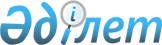 О внесении изменений в решение Каргалинского районного маслихата от 6 января 2020 года № 408 "Об утверждении бюджета Бадамшинского сельского округа на 2020-2022 годы"Решение Каргалинского районного маслихата Актюбинской области от 23 ноября 2020 года № 520. Зарегистрировано Департаментом юстиции Актюбинской области 30 ноября 2020 года № 7734
      В соответствии со статьей 109-1 Бюджетного кодекса Республики Казахстан от 4 декабря 2008 года, статьей 6 Закона Республики Казахстан от 23 января 2001 года "О местном государственном управлении и самоуправлении в Республике Казахстан", Каргалинский районный маслихат РЕШИЛ:
      1. Внести в решение Каргалинского районного маслихата от 6 января 2020 года № 408 "Об утверждении бюджета Бадамшинского сельского округа на 2020-2022 годы" (зарегистрированное в Реестре государственной регистрации нормативных правовых актов № 6650, опубликованное 13 января 2020 года в Эталонном контрольном банке нормативных правовых актов Республики Казахстан в электронном виде) следующие изменения:
      в пункте 1:
      в подпункте 1):
      доходы - цифры "364 079" заменить цифрами "371 136",
      в том числе:
      поступления трансфертов - цифры "347 163" заменить цифрами "354 220";
      в подпункте 2):
      затраты - цифры "368 445,9" заменить цифрами "375 502,9";
      2. Приложение 1 указанного решения изложить в новой редакции согласно приложению к настоящему решению.
      3. Государственному учреждению "Аппарат Каргалинского районного маслихата" в установленном законодательством порядке обеспечить:
      1) государственную регистрацию настоящего решения в Департаменте юстиции Актюбинской области;
      2) размещение настоящего решения на интернет - ресурсе Каргалинского районного маслихата после его официального опубликования.
      4. Настоящее решение вводится в действие с 1 января 2020 года. Бюджет Бадамшинского сельского округа на 2020 год
					© 2012. РГП на ПХВ «Институт законодательства и правовой информации Республики Казахстан» Министерства юстиции Республики Казахстан
				
      Председатель сессии Каргалинского 
районного маслихата 

А. Байменшина

      Секретарь Каргалинского 
районного маслихата 

Н. Заглядова
Приложение к решению Каргалинского районного маслихата от 23 ноября 2020 года № 520Приложение 1 к решению Каргалинского районного маслихата от 6 января 2020 года № 408
Категория
Категория
Категория
Категория
Категория
Сумма, 
тысяч тенге
Класс
Класс
Класс
Класс
Сумма, 
тысяч тенге
Подкласс
Подкласс
Подкласс
Сумма, 
тысяч тенге
Специфика
Специфика
Сумма, 
тысяч тенге
Наименование
Сумма, 
тысяч тенге
I.Доходы
371 136
1
Налоговые поступления
16 869
01
Подоходный налог
7 922
2
Индивидуальный подоходный налог
7 922
04
Hалоги на собственность
8 947
1
Hалоги на имущество
353
3
Земельный налог
413
4
Hалог на транспортные средства
8181
2
Неналоговые поступления
47
01
Доходы от государственной собственности
23
5
Доходы от аренды имущества, находящегося в государственной собственности
23
06
Прочие неналоговые поступления
24
1
Прочие неналоговые поступления
24
4
Поступления трансфертов 
354 220
02
Трансферты из вышестоящих органов государственного управления
354 220
3
Трансферты из районного (города областного значения) бюджета
354 220
Функциональная группа
Функциональная группа
Функциональная группа
Функциональная группа
Функциональная группа
Функциональная группа
Сумма, 
тысяч тенге
Функциональная подгруппа
Функциональная подгруппа
Функциональная подгруппа
Функциональная подгруппа
Функциональная подгруппа
Сумма, 
тысяч тенге
Администратор бюджетных программ
Администратор бюджетных программ
Администратор бюджетных программ
Администратор бюджетных программ
Сумма, 
тысяч тенге
Программа
Программа
Программа
Сумма, 
тысяч тенге
Подпрограмма
Подпрограмма
Сумма, 
тысяч тенге
Наименование
Сумма, 
тысяч тенге
II. Затраты
375 502,9
01
Государственные услуги общего характера
65 688
1
Представительные, исполнительные и другие органы, выполняющие общие функции государственного управления
65 688
124
Аппарат акима города районного значения, села, поселка, сельского округа
65 688
001
Услуги по обеспечению деятельности акима города районного значения, села, поселка, сельского округа
65 288
032
Капитальные расходы подведомственных государственных учреждений и организаций
400
04
Образование
137 505
1
Дошкольное воспитание и обучение
136 871
124
Аппарат акима города районного значения, села, поселка, сельского округа
136 871
004
Дошкольное воспитание и обучение и организация медицинского обслуживания в организациях дошкольного воспитания и обучения
10 768
041
Реализация государственного образовательного заказа в дошкольных организациях образования
126 103
2
Начальное, основное среднее и общее среднее образование
634
124
Аппарат акима города районного значения, села, поселка, сельского округа
634
005
Организация бесплатного подвоза учащихся до ближайшей школы и обратно в сельской местности
634
06
Социальная помощь и социальное обеспечение
9 576
2
Социальная помощь
9 576
124
Аппарат акима города районного значения, села, поселка, сельского округа
9 576
003
Оказание социальной помощи нуждающимся гражданам на дому
9 576
07
Жилищно-коммунальное хозяйство
157 733,9
3
Благоустройство населенных пунктов
157 733,9
124
Аппарат акима города районного значения, села, поселка, сельского округа
157 733,9
008
Освещение улиц в населенных пунктах
10 576,9
009
Обеспечение санитарии населенных пунктов
9 102
011
Благоустройство и озеленение населенных пунктов
138 055
12
Транспорт и коммуникации
5 000 
1
Автомобильный транспорт
5 000 
124
Аппарат акима города районного значения, села, поселка, сельского округа
5 000 
013
Обеспечение функционирования автомобильных дорог в городах районного значения, селах, поселках, сельских округах
5 000 
Функциональная группа
Функциональная группа
Функциональная группа
Функциональная группа
Функциональная группа
Функциональная группа
Сумма, 
тысяч тенге
Функциональная подгруппа
Функциональная подгруппа
Функциональная подгруппа
Функциональная подгруппа
Функциональная подгруппа
Сумма, 
тысяч тенге
Администратор бюджетных программ
Администратор бюджетных программ
Администратор бюджетных программ
Администратор бюджетных программ
Сумма, 
тысяч тенге
Программа
Программа
Программа
Сумма, 
тысяч тенге
Подпрограмма
Подпрограмма
Сумма, 
тысяч тенге
Наименование
Сумма, 
тысяч тенге
III. Чистое бюджетное кредитование
0
Категория
Категория
Категория
Категория
Категория
Сумма, 
тысяч тенге
Класс
Класс
Класс
Класс
Сумма, 
тысяч тенге
Подкласс
Подкласс
Подкласс
Сумма, 
тысяч тенге
Специфика
Специфика
Сумма, 
тысяч тенге
Наименование
Сумма, 
тысяч тенге
5
Погашение бюджетных кредитов
0
01
Погашение бюджетных кредитов
0
1
Погашение бюджетных кредитов, выданных 
из государственного бюджета
0
Функциональная группа
Функциональная группа
Функциональная группа
Функциональная группа
Функциональная группа
Функциональная группа
Сумма, 
тысяч тенге
Функциональная подгруппа
Функциональная подгруппа
Функциональная подгруппа
Функциональная подгруппа
Функциональная подгруппа
Сумма, 
тысяч тенге
Администратор бюджетных программ
Администратор бюджетных программ
Администратор бюджетных программ
Администратор бюджетных программ
Сумма, 
тысяч тенге
Программа
Программа
Программа
Сумма, 
тысяч тенге
Подпрограмма
Подпрограмма
Сумма, 
тысяч тенге
Наименование
Сумма, 
тысяч тенге
IV. Сальдо по операциям с финансовыми активами
0
Приобретение финансовых активов
0
V. Дефицит (профицит) бюджета
-4 366,9
VI.Финансирование дефицита (использование профицита) бюджета
4 366,9
Категория
Категория
Категория
Категория
Категория
Сумма, 
тысяч тенге
Класс
Класс
Класс
Класс
Сумма, 
тысяч тенге
Подкласс
Подкласс
Подкласс
Сумма, 
тысяч тенге
Специфика
Специфика
Сумма, 
тысяч тенге
Наименование
Сумма, 
тысяч тенге
8
Используемые остатки бюджетных средств
4 366,9
01
Остатки бюджетных средств
4 366,9
1
Свободные остатки бюджетных средств
4 366,9